Publicado en Tenerife el 16/08/2022 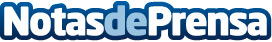 Repara tu Deuda Abogados cancela 99.567 € en San Cristóbal de la Laguna con la Ley de Segunda OportunidadEl despacho de abogados referente en la Ley de Segunda Oportunidad ha logrado la cancelación de más de 97 millones de eurosDatos de contacto:Emma Morón692875089Nota de prensa publicada en: https://www.notasdeprensa.es/repara-tu-deuda-abogados-cancela-99-567-en-san Categorias: Nacional Derecho Finanzas Canarias http://www.notasdeprensa.es